ПРОЕКТ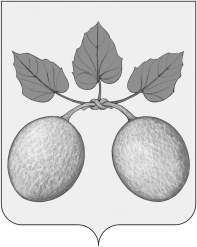 СОБРАНИЕ ПРЕДСТАВИТЕЛЕЙ ГОРОДА СЕРДОБСКА CЕРДОБСКОГО РАЙОНА ПЕНЗЕНСКой ОБЛАСТИ ЧЕТВЕРТОГО созыва  РЕШЕНИЕ   от __________  № __________г. СердобскО  внесении изменения  в Положение о комиссии Собрания представителей города Сердобска Сердобского района  Пензенской области по соблюдению ограничений и обязанностей, урегулированию конфликта интересов лицами,замещающими муниципальные должности, утвержденного решением  Собрания представителей города Сердобска Сердобского района Пензенской области от 26.02.2016 N 308-32/3 (с последующими изменениями)В соответствии с Федеральным законом от 26.10.2003 N 131-ФЗ "Об общих принципах организации местного самоуправления в Российской Федерации", Законом Пензенской области от 14.11.2006 года N 1141-ЗПО "О противодействии коррупции в Пензенской области" (с последующими изменениями), со статьей 20 Устава города Сердобска Сердобского района Пензенской области, Собрание представителей города Сердобска  Сердобского района Пензенской области РЕШИЛО:1. Внести следующие изменения в Положение о Комиссии Собрания представителей города  Сердобска Сердобского района Пензенской области по соблюдению ограничений и обязанностей, урегулированию конфликта интересов лицами, замещающими муниципальные должности, утвержденного решением Собрания представителей Сердобского района 26.02.2016 N 308-32/3 (с последующими изменениями):1) в пункте 12 подпункт 12.2 изложить в следующей редакции:«12.2 проводит проверки соблюдения лицами, замещающими муниципальные должности, установленных ограничений и обязанностей, за исключением обязанности по представлению сведений о своих доходах, расходах, об имуществе и обязательствах имущественного характера, а также о доходах, расходах, об имуществе и обязательствах имущественного характера своих супруги (супруга) и несовершеннолетних детей;»;         2)  в пункте 14 слова «в подпунктах 12.1 и 12.2» заменить словами «в подпункте 12.2»3)  подпункт 19.3 пункта 19 изложить в следующей редакции:"19.3  фамилия, имя, отчество, дата и место рождения, место регистрации, жительства и (или) пребывания лица, замещающего муниципальную должность, его супруги (супруга) и несовершеннолетних детей;";2. Настоящее решение вступает в силу на следующий день после дня его официального опубликования.3. Настоящее решение опубликовать в информационном бюллетене "Вестник города Сердобска".4. Контроль за выполнением данного решения возложить на постоянную комиссию Собрания представителей города Сердобска Сердобского района Пензенской области по градостроительству, землепользованию и законности (председатель – депутат Китаев М.К.) и на Главу города Сердобска.Глава города                                                                                                       А.Ю. Кайшев